1 DIALOGUE ET VERBES cinéma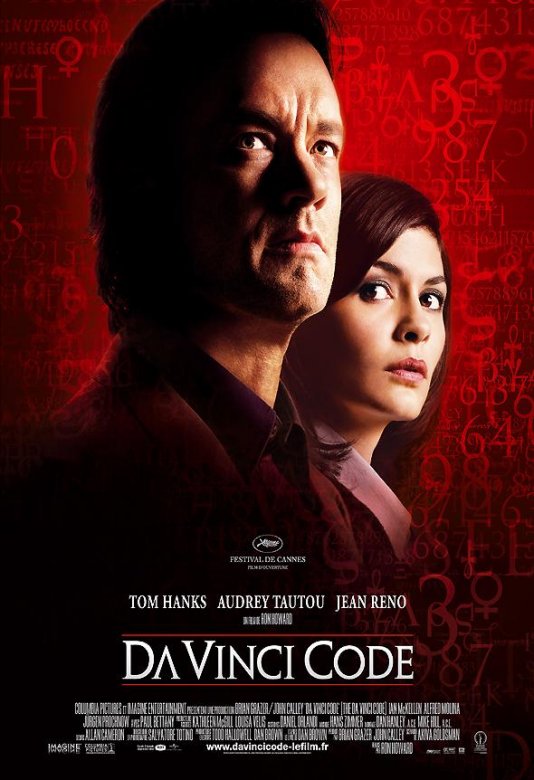 tu aimes le cinéma?ah oui, j’adore le cinémaqu’est-ce que tu as vu comme film dernièrement?j’ai vu ”l’Âge de glaces 2”il est bien?oui, c’est film marrant/drôle/rigolomoi, je ne connais paset toi, qu’est-ce que tu as vu comme film?eh ben, j’ai vu Da Vinci – codeet alors, il est comment ce film?il est génial! j’ai beaucoup aimé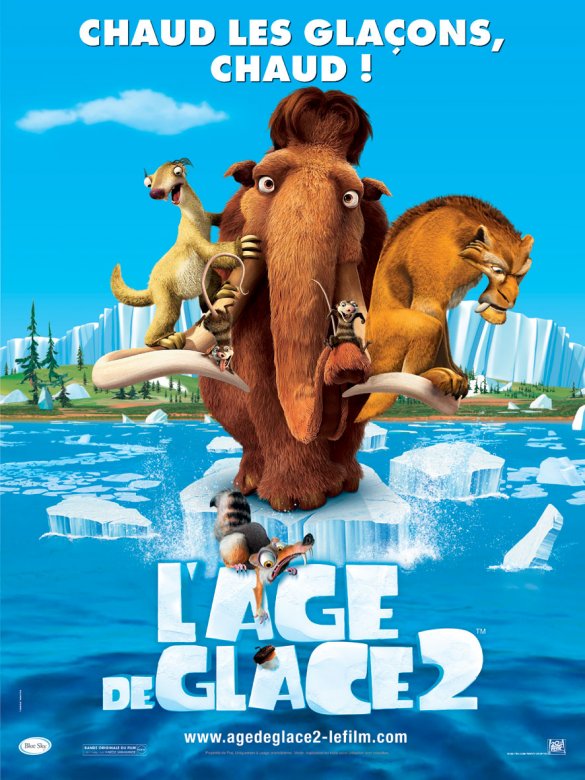 tu as lu le livre aussi?non, je n’ai pas lu le livre et toi?oui, j’ai lu le livre mais je n’ai pas vu le filmcomment s’appelle l’actrise principale dans ce film?elle s’appelle Audrey Tautouah oui, c’est vraielle a joué dans le film ”Le fabuleux destin d’Amélie Poulain”elle joue très bienqu’est-ce que tu aimes comme film?j’aime bien les films comiques et toi?j’aime presque toutles films de suspense aussi?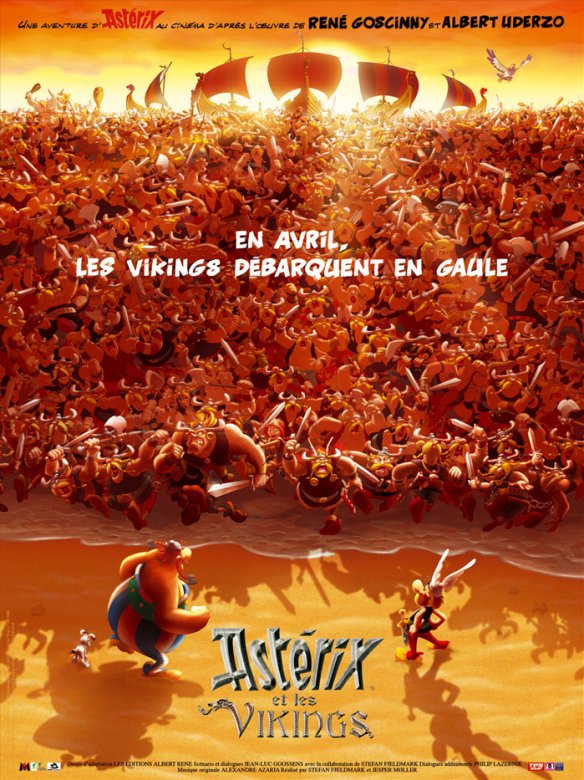 oui, j’aime bienet quel film veux-tu voir ce soir? /quel film vas-tu voir ce soir?)je veux/vais voir Astérix et les Vikingsah oui, j’ai vu ce film – je l’ai vuil est drôle?bof!, je n’ai pas trop aimémoi, je vais aller voir le film ”Des serpents dans l’avion”ah oui, j’ai entendu parler de ce filmje crois qu’il est très drôlebon, amuse-toi bien!merci2 DIALOGUE ET VERBES cinéma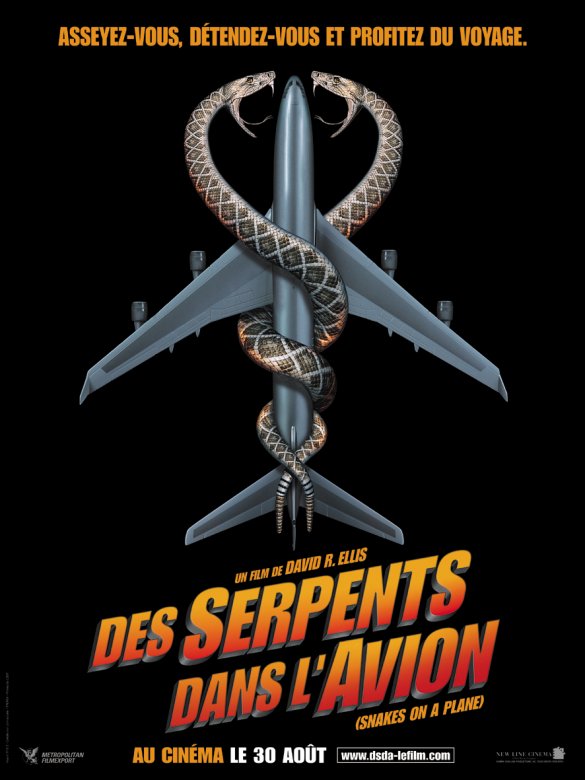 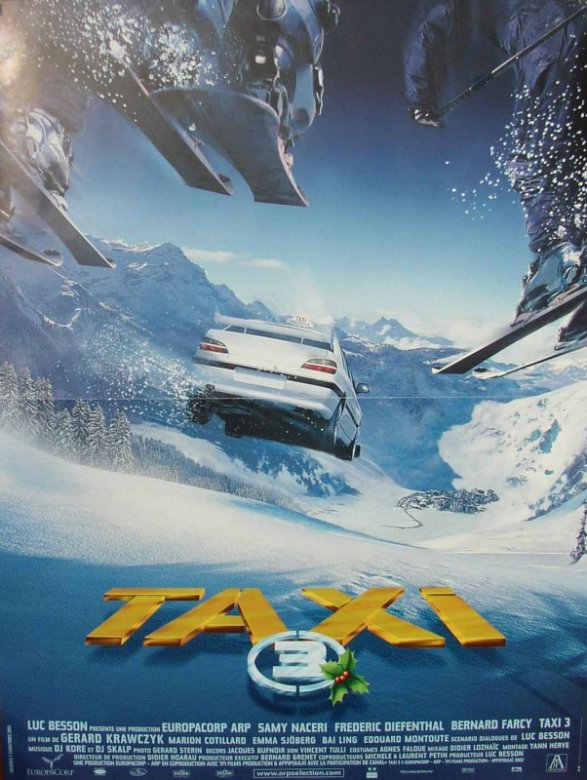 vilken typ av filmer gillar du?jag gillar spännande filmer och du?jag tycker om roliga filmervilken film har du sett på sistone?jag har sett ”Ormar i flygplanet”jaha, är den bra?den är ganska roligjag ska se ”Rosario”vad är det för film?det är en deckare (policier)har du sett Taxi 3?ja, men jag gillar inte sådana (tel) filmer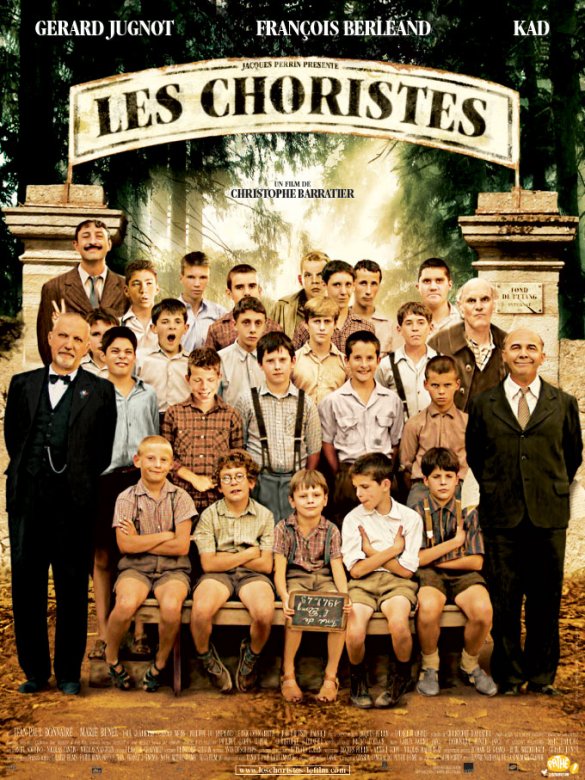 jaså, den är jätteroligjag tycker den är löjligdet är en svensk skådespelerska i filmenoch? filmen är värdelös i alla fallvilken film tycker du bäst om? (aimer le mieux eller préférer)jag älskar Koristerna, har du sett den filmen?ja, jag har sett denden är suverän!den är ganska bra vad heter regissören (le metteur en scène)han heter Christophe Barratiervad heter huvudskådespelaren? (acteur principal)du vill säga skådespelaren som spelar den viktigaste rollen (jouer un rôle)ja just dethan heter Gérard Jugnotska vi gå på bio på lördag?ja, gärna, vilken bra idévilken film vill du se?jag vet inte; vilka filmer går (passer) på bio just nu (actuellement)?jag tror att ”Monsterhuset” är mycket populär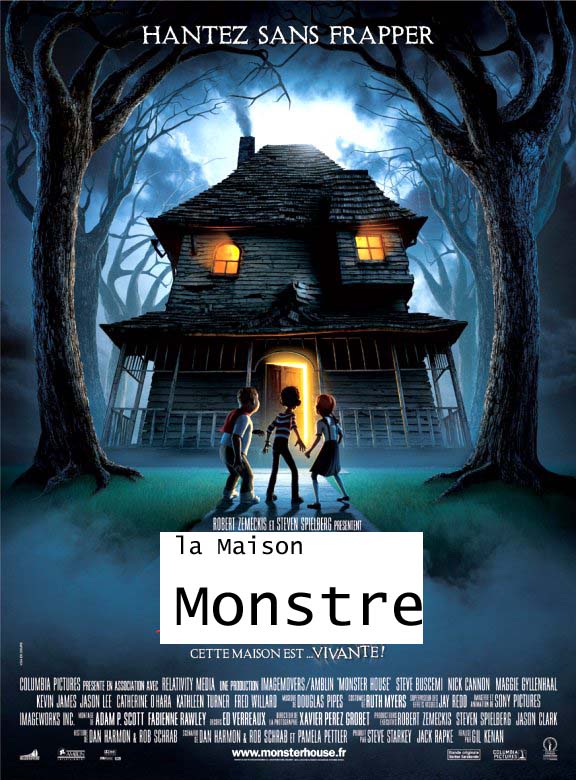 ok, perfektska vi äta en pizza innan filmen?javisst; jag kommer hem till dig klockan 18.00det är för sentjaha, jag kommer klockan 17.00 dåsuveränt och sedan äter vi pizzajag hoppas att filmen är roligjag det tror jag säkertmin syster har sett filmen jaha, tyckte hon om filmen (har hon tyckt om filmen)?nej, den var värdelös enligt henne (selon=enligt)utmärkt, din syster tycker alltid tvärtemot ossdet är säkert en strålande filmvi ses på lördag då!ja, ha en bra kvälltack detsammaLES PRONOMS PERSONNELS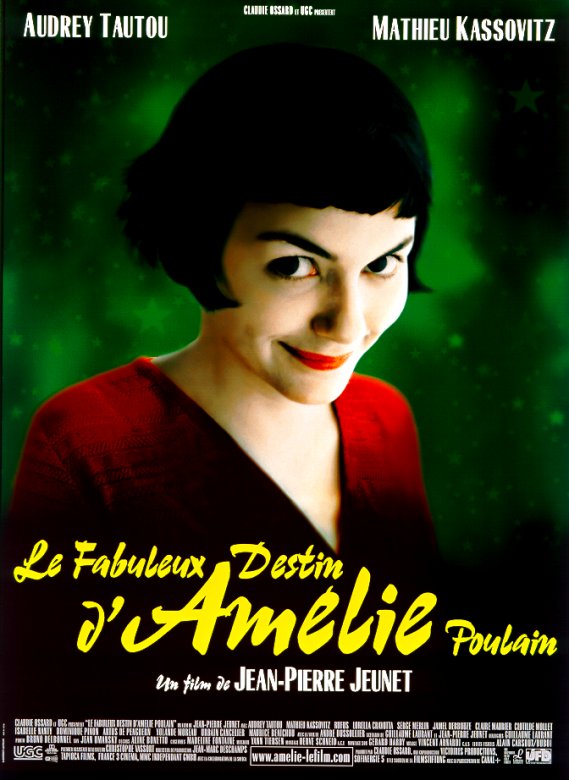 aller i presens = aller i presens = voir i presens =voir i presens =jejetutuililononnousnousvousvousilsilsje vois le chat - jag ser denj’ai vu le film - jag har sett denla banque est là-bas - den är därbortaser du den?har du sett den här filmen?har du sett den?mon frère a vu ces films - han har sett demtu as fait tes bagages? - oui, jejag gillar inte äventyrsfilmerjag gillar dem intejag älskar digjag tror (på) dighan avskyr erpassar skjortan? (passa= verbet aller)passar den er?jag tror dig intehan förstår ossil regarde ces films – han tittar på demje veux ce chemisier; je............................................................................(jag vill ha den)